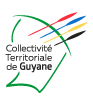 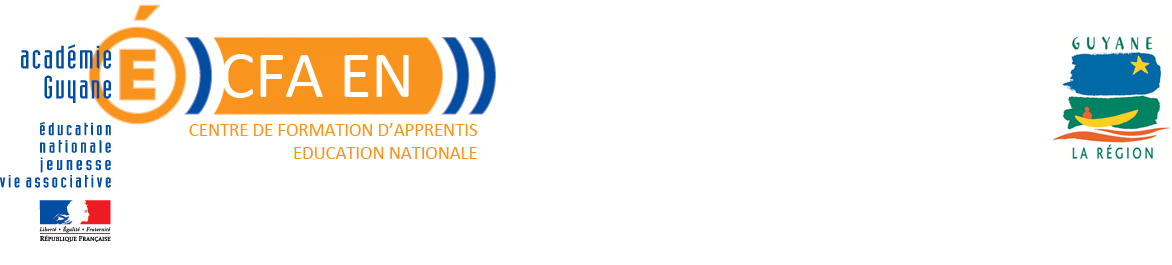 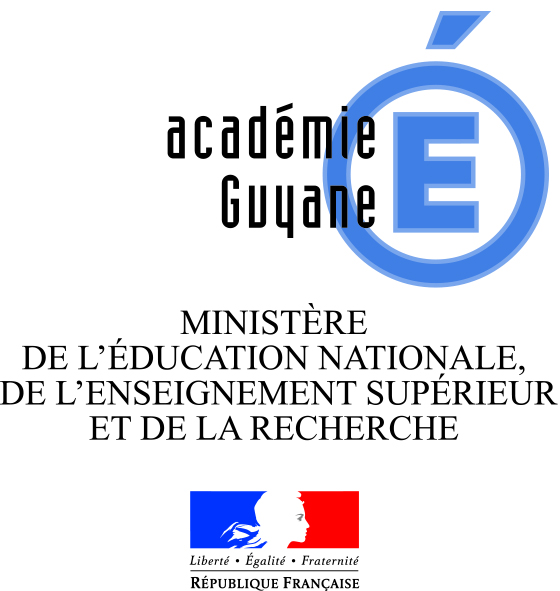 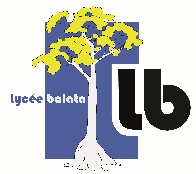 DOSSIER DE CANDIDATURE Civilité* pour les candidats étrangers : un titre de séjour en cours de validité avec la mention « autorisé à travailler » est obligatoire Situation du candidat des trois dernières années scolaires Diplôme préparé au moment de la demande baccalauréat série :					 autre diplôme (à préciser) : Pièces à joindre au dossier-Photocopie des derniers bulletins scolaires	-Justificatif de domicile	  -Curriculum Vitae (CV)-2 photos d’identité	                                           -carte vitale ou attestation SS-Photocopie pièce d’identité ou titre de séjour   - Photocopie du diplôme Quels autres dossiers de poursuites d’études avez-vous fait ou pensez-vous faire ? (y compris en alternance) Recherche d’entrepriseAvez-vous déjà contacté des  entreprises ?         		 oui		 nonSi oui, lesquelles :NOM de l’entreprise :				Nom de l’interlocuteur :Adresse :Tél :NOM de l’entreprise :				Nom de l’interlocuteur :Adresse :Tél :Mobilité géographiquePréciser dans quelle zone géographique (ville et/ou département) vous souhaitez trouver un e entreprise :Permis B :		 oui		 non		 autre(s) permis :Stages en entreprise ou expériences professionnelles ?Je certifie sur l’honneur l’exactitude des renseignements portés dans ce dossier de candidatureFait à ……………………………………………………… le …………/…………/20……..Signature :DOSSIER A RETOUNER AVANT LE 23juin 2017Adresse du CFA Education NationaleTous les dossiers seront étudiés. Dans l’éventualité d’un entretien, une convocation vous sera adressée par courrier. M.        Mlle       MmeNom :Prénom :Date de naissance :Lieu de naissance :Nationalité *:Problème de santé :Etes-vous reconnu travailleur handicapé ? Oui ou nonEnfants à charge :   oui   ou    nonSi oui, combien, quel âge ?Moyen de transport utilisé :Adresse :Code postal :Ville :N° tél :N° port :e-mail (obligatoire) :Adresse parents (si différent) :Noms et Tél parents ou personne responsable :AnnéesIntitulé exact de la section suivieNom établissementDiplôme obtenuAutres dossiersAutres dossiersAnnéeENTREPRISE (nom+ville)Missions confiéesMOTIVATION DU CANDIDAT POUR LA SECTION DEMANDEE(à compléter obligatoirement, vous pouvez, si vous le souhaitez joindre une lettre de motivation)Lycée Melkior Garré – CFA ENRoute de Montabo BP 5017 97305 CAYENNE CedexTél : 05.94.29.78.40 Fax : 05.94.29.78.46GSM : 06.94.41.74.64CFA EN : cfa.ins.@ac-guyane.frLycéedes Métiers du BTP Balata Tél : 05.94.35-07-83 Fax : 05.94.35.05.74GSM : 06.94.20-49-59Contacter : Mr Pascal GOLITINDirecteur des Travaux http://lp-des-metiers-du-batiment.eta.ac-guyane.fr/Pour tous renseignements